SGBCs noteringar 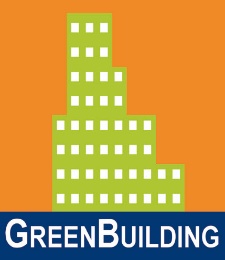 Fråga nr 1 Fråga nr 2Fråga nr 3Fråga till SGBC, datumFråga till SGBC, datumFråga till sökande, datumFråga 1: Fråga 2:Fråga 3:Projektnummer SGBC: Projektnummer SGBC: Projektnummer SGBC: Frågeformulär GreenBuilding

Detta frågeformulär används för alla frågor om GreenBuilding. För registrerade projekt ingår 3 frågor i registreringsavgiften.  För oregistrerade projekt, samt för fler frågor än de 3 registreringsfrågorna tillkommer en avgift. Se kapitlet om avgifter på hemsidan för aktuell prislista. Fyll i formuläret genom att kryssa i rätt rutor enligt nedan för ert projekt, beskriv frågan och skicka in till greenbuilding@sgbc.se Frågeformulär GreenBuilding

Detta frågeformulär används för alla frågor om GreenBuilding. För registrerade projekt ingår 3 frågor i registreringsavgiften.  För oregistrerade projekt, samt för fler frågor än de 3 registreringsfrågorna tillkommer en avgift. Se kapitlet om avgifter på hemsidan för aktuell prislista. Fyll i formuläret genom att kryssa i rätt rutor enligt nedan för ert projekt, beskriv frågan och skicka in till greenbuilding@sgbc.se Frågeformulär GreenBuilding

Detta frågeformulär används för alla frågor om GreenBuilding. För registrerade projekt ingår 3 frågor i registreringsavgiften.  För oregistrerade projekt, samt för fler frågor än de 3 registreringsfrågorna tillkommer en avgift. Se kapitlet om avgifter på hemsidan för aktuell prislista. Fyll i formuläret genom att kryssa i rätt rutor enligt nedan för ert projekt, beskriv frågan och skicka in till greenbuilding@sgbc.se Frågeformulär GreenBuilding

Detta frågeformulär används för alla frågor om GreenBuilding. För registrerade projekt ingår 3 frågor i registreringsavgiften.  För oregistrerade projekt, samt för fler frågor än de 3 registreringsfrågorna tillkommer en avgift. Se kapitlet om avgifter på hemsidan för aktuell prislista. Fyll i formuläret genom att kryssa i rätt rutor enligt nedan för ert projekt, beskriv frågan och skicka in till greenbuilding@sgbc.se Projektnamn eller fastighetsbeteckningProjektets SGBC ärendenummer GreenBuilding-samordnareGreenBuilding-samordnares E-post ManualversionHuvudsaklig verksamhetstypInstruktion Vid projektfrågor: Tänk på att det endast är projektets GreenBuilding-samordnare som har möjlighet att ställa projektfrågor. Det är också GreenBuilding-samordnaren som ansvarar för att detta dokument med svar bifogas ansökan om det är relevant vid granskarens bedömning.  Beskriv problemet och ställ den konkreta frågan här nedan. Utrymmet är obegränsat men tänk på att skriva kortfattat. Dessutom ska frågan formuleras så att det verkligen framgår vad du behöver få svar på. Om du vill förtydliga med figurer ska dessa infogas som bilder i detta word-dokument, vi kan tyvärr inte hantera bilagda pdf-er.Instruktion Vid projektfrågor: Tänk på att det endast är projektets GreenBuilding-samordnare som har möjlighet att ställa projektfrågor. Det är också GreenBuilding-samordnaren som ansvarar för att detta dokument med svar bifogas ansökan om det är relevant vid granskarens bedömning.  Beskriv problemet och ställ den konkreta frågan här nedan. Utrymmet är obegränsat men tänk på att skriva kortfattat. Dessutom ska frågan formuleras så att det verkligen framgår vad du behöver få svar på. Om du vill förtydliga med figurer ska dessa infogas som bilder i detta word-dokument, vi kan tyvärr inte hantera bilagda pdf-er.Instruktion Vid projektfrågor: Tänk på att det endast är projektets GreenBuilding-samordnare som har möjlighet att ställa projektfrågor. Det är också GreenBuilding-samordnaren som ansvarar för att detta dokument med svar bifogas ansökan om det är relevant vid granskarens bedömning.  Beskriv problemet och ställ den konkreta frågan här nedan. Utrymmet är obegränsat men tänk på att skriva kortfattat. Dessutom ska frågan formuleras så att det verkligen framgår vad du behöver få svar på. Om du vill förtydliga med figurer ska dessa infogas som bilder i detta word-dokument, vi kan tyvärr inte hantera bilagda pdf-er.Instruktion Vid projektfrågor: Tänk på att det endast är projektets GreenBuilding-samordnare som har möjlighet att ställa projektfrågor. Det är också GreenBuilding-samordnaren som ansvarar för att detta dokument med svar bifogas ansökan om det är relevant vid granskarens bedömning.  Beskriv problemet och ställ den konkreta frågan här nedan. Utrymmet är obegränsat men tänk på att skriva kortfattat. Dessutom ska frågan formuleras så att det verkligen framgår vad du behöver få svar på. Om du vill förtydliga med figurer ska dessa infogas som bilder i detta word-dokument, vi kan tyvärr inte hantera bilagda pdf-er.Frågan är av karaktärenFrågan avserSvar från SGBC Typ av svarSvarFrågan är av karaktärenFrågan avserSvar från SGBC Typ av svarSvarFrågan är av karaktärenFrågan avserSvar från SGBC Typ av svarSvar